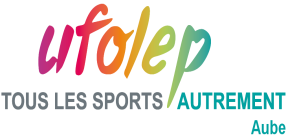 COMMISSION DE DISCIPLINECompte-rendu du mercredi 28 juin 2023PRESENTS: MM. A.VENEL, Y. PETITJEAN, M. HUMBERTMATCHJOUEURSSANCTIONSDIMANCHE 18 JUIN 2023DIMANCHE 18 JUIN 2023DIMANCHE 18 JUIN 2023MELDA - ASCTVAN HOUTTE FabriceMELDAAvertissement, CASCarton jauneMELDA - ASCTGONCALVES Jean PaulASCT Avertissement, CASCarton jauneMUUNICIPAUX – FOOT 2000RAMOS NicolasMUNICIAPUXAvertissement, CASCarton jauneDROUPT ST BASLE – ST GERMAINBECARD GuillaumeDROUPT ST BASLEAvertissement, CASCarton jauneDROUPT ST BASLE – ST GERMAINGALMAR BriceST GERMAINAvertissement, CASCarton jauneDROUPT ST BASLE – ST GERMAINDE FIGUEREDO JoëlST GERMAINAvertissement, CASCarton jauneA. PORTUGAISE – MELDAVIEIRA MickaelA. PORTUGAISEAvertissement, CASCarton jauneA. PORTUGAISE – MELDASOKCIC DavyA. PORTUGAISEAvertissement, CASCarton jauneA. PORTUGAISE – MELDACAFILLE MaximilienA. PORTUGAISE Avertissement, CASCarton jauneA. PORTUGAISE – MELDAABID MohamedA. PORTUGAISEAvertissement, CASCarton jauneA. PORTUGAISE – MELDARUTYNA MaximeMELDAAvertissement, CASCarton jauneA. PORTUGAISE – MELDAMENDES LukaMELDAAvertissement, CAS1 match ferme pour la saison 2023-20243ème jauneJoueur(s) suspendu(s) le : à compter de la saison 2023/2024MENDES Luka (MELDA) – CAPITAINE Maxence (Montiéramey) Joueur(s) suspendu(s) le : à compter de la saison 2023/2024MENDES Luka (MELDA) – CAPITAINE Maxence (Montiéramey) Joueur(s) suspendu(s) le : à compter de la saison 2023/2024MENDES Luka (MELDA) – CAPITAINE Maxence (Montiéramey) Les réunions de la Commission de Discipline se tiennent dorénavant le mercredi à 18h30Les réunions de la Commission de Discipline se tiennent dorénavant le mercredi à 18h30Les réunions de la Commission de Discipline se tiennent dorénavant le mercredi à 18h30tout joueur recevant un carton rouge au cours d’un match se verra pénalisé d’une amende identique à celle prévue au règlement financier national Après avoir reçu un carton rouge, le joueur sera suspendu automatiquement le match joué  suivant, et jusqu’à règlement de l’amende.tout joueur recevant un carton rouge au cours d’un match se verra pénalisé d’une amende identique à celle prévue au règlement financier national Après avoir reçu un carton rouge, le joueur sera suspendu automatiquement le match joué  suivant, et jusqu’à règlement de l’amende.tout joueur recevant un carton rouge au cours d’un match se verra pénalisé d’une amende identique à celle prévue au règlement financier national Après avoir reçu un carton rouge, le joueur sera suspendu automatiquement le match joué  suivant, et jusqu’à règlement de l’amende.